Publicado en Tokio, Japón el 07/02/2023 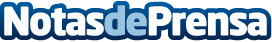 double jump.tokyo Inc. producirá la colección oficial de NFT del popular anime Campeones: Oliver y BenjiIniciativa Web3 con las comunidades de aficionados de la serie Campeones: Oliver y Benji para promover la paz mundial con una donación de balones de fútbol
Datos de contacto:Otter Public Relations(720) 936-4480Nota de prensa publicada en: https://www.notasdeprensa.es/double-jumptokyo-inc-producira-la-coleccion-oficial-de-nft-del-popular-anime-campeones-oliver-y-benji Categorias: Internacional Fútbol Televisión y Radio E-Commerce Criptomonedas-Blockchain http://www.notasdeprensa.es